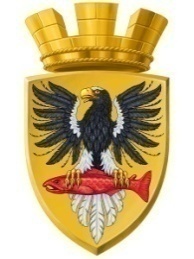                           Р О С С И Й С К А Я   Ф Е Д Е Р А Ц И ЯКАМЧАТСКИЙ КРАЙП О С Т А Н О В Л Е Н И ЕАДМИНИСТРАЦИИ ЕЛИЗОВСКОГО ГОРОДСКОГО ПОСЕЛЕНИЯот  11.12.2014						№ 962-п        г. Елизово	В соответствии с Федеральным законом от 06.10.2003 № 131-ФЗ «Об общих принципах организации местного самоуправления в Российской Федерации», Уставом Елизовского городского поселения, Порядком установления тарифов на услуги, предоставляемые муниципальными предприятиями и учреждениями Елизовского городского поселения, принятым Решением Собрания депутатов Елизовского городского поселения от 06.12.2012 № 386, протоколом заседания комиссии по установлению и регулированию тарифов в Елизовском городском поселении от 09.12.2014  № 3ПОСТАНОВЛЯЮ:Утвердить и ввести в действие на период с 01 января 2015 года по 31 декабря 2015 года тарифы на платные услуги (эксплуатация автотранспортных средств), оказываемые муниципальным бюджетным учреждением «Благоустройство города Елизово» с календарной разбивкой, согласно приложению №1.Утвердить и ввести в действие на период с 01 января 2015 года по 31 декабря 2015 года тарифы на прочие платные услуги, оказываемые муниципальным бюджетным учреждением «Благоустройство города Елизово», согласно приложению №2.Управлению делами администрации Елизовского городского поселения (Назаренко Т.С.) опубликовать (обнародовать) настоящее постановление и разместить в сети «Интернет» на официальном сайте администрации Елизовского городского поселения.Настоящее постановление вступает в силу после его опубликования (обнародования).Контроль за исполнением настоящего постановления оставляю за собой.Глава администрации Елизовского городского поселения                                                       Л.Н. ШеметоваСОГЛАСОВАНИЕ:Исполнитель: Пятинкина Ирина Александровна, начальник отдела сводного прогнозирования и тарифного регулирования Управление территориального развития и тарифного регулирования администрации Елизовского городского поселения, тел. 7-26-83,____________________________________________________________________Рассылка: Елизовская городская прокуратура, Управление делами, Управление территориального развития и тарифного регулирования, Управление жилищно-коммунального хозяйства, МБУ «Благоустройство города Елизово» 									Приложение №1  к постановлению									администрации Елизовского									городского поселения									от 11.12.2014  № 962-пТарифы на платные услуги (эксплуатация автотранспортных средств), оказываемые МБУ «Благоустройство города Елизово» с календарной разбивкой(МБУ «Благоустройство города Елизово» не является  плательщиком НДС)									Приложение №2  к постановлению									администрации Елизовского									городского поселения									от 11.12.2014  № 962-пТарифы на прочие платные услуги, оказываемые МБУ «Благоустройство города Елизово», с 1 января 2015 года по 31 декабря 2015 года (МБУ «Благоустройство города Елизово» не является  плательщиком НДС)Об утверждении тарифов на платные услуги, оказываемые муниципальным бюджетным учреждением «Благоустройство города Елизово» на 2015 годнаименование должностиподписьфамилия, инициалыИ.о. руководителя Управлениятерриториального развитияи тарифного регулирования администрации Елизовского городского поселенияВ.В. КибиткинаИ.о. руководителя Управленияфинансов администрацииЕлизовского городского поселенияМ.Ю. ЛепинРуководитель Управления делами администрации Елизовского городского поселенияТ.С. Назаренко№ п/пНаименованиеХарактеристикастоимость 1 маш.час.  (руб.)стоимость 1 маш.час.  (руб.)№ п/пНаименованиеХарактеристикас 01.05.2015г. по 31.10.2015г.с 01.01.2015г. по 30.04.2015г.;с 01.11.2015г. по 31.12.2015г.1Грузовой самосвал 245 л.с.КАМАЗ 45141-10-102882,313154,212Вакуумная подметально-уборочная машина 96 л.с.ISUZU CHD506TSL1646,94-3МПУ-1М Машина для содержания дорог на шасси трактора 81 л.с.Белорусь -82.12030,452248,074Погрузчик фронтальный 125,1 л.с.XCMG LW 300K2262,842408,095Погрузчик одноковшовый 125 л.с.  SDLG 936L     2337,162522,026Погрузчик фронтальный 75,3 л.с. HYUNDAI HSL 850-7А1265,891320,667 Экскаватор-Погрузчик 78 л.с.  АМКОДОР 702ЕА-01  на базе шасси БЕЛАРУС-92П1998,492156,048Автомобиль (мусоровоз) бортовой,  117 л.с. ГАЗ - 330862216,582383,549Автогрейдер 141 л.с.  ДЗ 122 Б-12649,912839,3010Многофункциональная уборочная малая коммунальная машина 112 л.с.  МКМ-19041694,091735,0711Машина комбинированная 150 л.с. КО-829А2839,463236,0112Машина комбинированная 282 л.с. КО-829Б13101,392957,1513Автомобиль грузовой-бортовой, 126 л.с. KIA BONGO III1434,331514,4414Автовышка, 155 л.с.Mitsubishi Canter 1620,851715,4415Грузовой-самосвал 340 л.с.HYUNDAI DUMP TRUCK2688,962926,49№ п/пНаименование услугиЕд. изм.Стоимость, руб.1Услуги рабочего по благоустройству населенных пунктов1 час429,272Предоставление торговых мест на ярмарке1м2/месяц843,613Вывоз твердых бытовых отходов для  потребителей МБУ «Благоустройство города Елизово»1 мешок                      (0,25 куб. метров)87,384Распределение пескосоляной смеси механизированным способом:- комбинированной дорожной машиной КО-829Б11м21,21- комбинированной дорожной машиной КО-829А1м21,22-многофункциональной уборочной машиной МКМ-19041м21,13